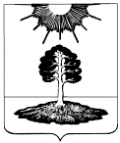 ДУМА закрытого административно-территориальногообразования Солнечный Тверской областиПЯТЫЙ СОЗЫВРЕШЕНИЕОб утверждении Порядка и условийоказания гражданам муниципальнойподдержки в целях улучшения условийпроживания на территории ЗАТО СолнечныйВ целях создания условий для развития жилищного строительства, улучшения жилищных условий проживания граждан на территории ЗАТО Солнечный, а также реализации мероприятий, предусмотренных Муниципальной программа ЗАТО Солнечный «Жилищно-коммунальное хозяйство и благоустройство ЗАТО Солнечный Тверской области» на 2015 - 2017 годы, Дума ЗАТО СолнечныйРЕШИЛА:1. Утвердить Порядок и условия оказания гражданам муниципальной поддержки в целях улучшения условий проживания на территории ЗАТО Солнечный (прилагается).2. Опубликовать настоящее решение в газете «Городомля на Селигере» и разместить на официальном сайте администрации ЗАТО Солнечный.3. Настоящее решение вступает в силу с даты его официального опубликования.Приложение   к Решению Думы ЗАТО Солнечный№   39 -5 от     11.10.2016 г.ПОРЯДОК И УСЛОВИЯ ОКАЗАНИЯ ГРАЖДАНАМ МУНИЦИПАЛЬНОЙ ПОДДЕРЖКИ В ЦЕЛЯХ УЛУЧШЕНИЯ УСЛОВИЙ ПРОЖИВАНИЯ НА ТЕРРИТОРИИ ЗАТО СОЛНЕЧНЫЙНастоящий Порядок разработан в целях реализации подпрограммы 1 «Улучшение жилищных условий проживания граждан» (далее Подпрограмма) муниципальной программы «Жилищно-коммунальное хозяйство и благоустройство ЗАТО Солнечный Тверской области» на 2015-2017гг. (далее – Программа) и определяет участников Подпрограммы, а также порядок и условия оказания муниципальной поддержки.Участниками Подпрограммы признаются граждане, проживающие и (или) работающие в условиях особого режима безопасного функционирования организаций и (или) объекта ЗАТО Солнечный независимо от возраста и состава семьи, нуждающиеся в улучшении жилищных условий:не являющиеся нанимателями жилых помещений по договорам социального найма, договорам найма жилых помещений жилищного фонда социального использования или членами семьи нанимателя жилого помещения по договору социального найма, договору найма жилого помещения жилищного фонда социального использования либо собственниками жилых помещений или членами семьи собственника жилого помещения;являющиеся нанимателями жилых помещений, находящихся на территории ЗАТО Солнечный, по договорам социального найма, договорам найма жилых помещений жилищного фонда социального использования, находящихся на территории ЗАТО Солнечный, или членами семьи нанимателя жилого помещения по договору социального найма, договору найма жилого помещения жилищного фонда социального использования либо собственниками жилых помещений, находящихся на территории ЗАТО Солнечный, или членами семьи собственника жилого помещения, находящегося на территории ЗАТО Солнечный, и обеспеченные общей площадью жилого помещения на одного члена семьи менее нормы предоставления по договору социального найма.Норма предоставления площади жилого помещения по договору социального найма определяется Решением Думы ЗАТО Солнечный и составляет: - 20 квадратных метров общей площади жилого помещения для одиноко проживающих граждан;- 30 квадратных метров общей площади жилого помещения на семью, состоящую из двух человек;- 15 квадратных метров общей площади жилого помещения на каждого члена семьи, состоящую из трех и более человек.При наличии у гражданина и (или) членов его семьи нескольких жилых помещений, занимаемых по договорам социального найма, договорам найма жилых помещений жилищного фонда социального использования и (или) принадлежащих им на праве собственности, определение уровня обеспеченности общей площадью жилого помещения осуществляется исходя из суммарной общей площади всех указанных жилых помещений.Оказание муниципальной поддержки гражданам в улучшении условий проживания осуществляется путем предоставления им социальных выплат с учетом платежеспособности семьи:- 50 процентов – для семей, имеющих среднемесячный доход на каждого члена семьи менее 12 000 рублей;- 40 процентов – для семей, имеющих среднемесячный доход на каждого члена семьи менее 16 000 рублей;- 30 процентов – для семей, имеющих среднемесячный доход на каждого члена семьи менее 20 000 рублей.При определении среднемесячного дохода семьи не учитываются суммы уплачиваемых на детей алиментов.Граждане, имеющие в собственности жилье (отдельную квартиру) общей площадью меньше нормы предоставления на одного человека, имеют право передать жилье в собственность ЗАТО Солнечный и получить социальную выплату в виде компенсации за передаваемое жилье по оценочной стоимости (оценка жилья производится независимым оценщиком за счет средств собственника жилья), и обязаны направить полученные денежные средства для оплаты стоимости (части стоимости) строящегося жилья или готового (вновь построенного).Социальная выплата является однократной и предоставляется индивидуально. Размер общей площади жилого помещения, с учетом которого определяется размер социальной выплаты, составляет: 33 кв. метра общей площади жилого помещения - для одиноких граждан, 42 кв. метра - на семью из 2 человек, по 18 кв. метров - на каждого члена семьи при семье из 3 человек и более.Условием предоставления социальной выплаты является наличие у семьи помимо права на получение средств социальной выплаты дополнительных средств, в том числе собственных средств или средств, полученных по кредитному договору (договору займа) на приобретение (строительство) жилья, ипотечному жилищному договору, необходимых для оплаты строительства или приобретения вновь построенного жилого помещения.Условием участия в подпрограмме и предоставления социальной выплаты является согласие совершеннолетних членов семьи на обработку администрацией ЗАТО Солнечный, персональных данных о членах семьи.Согласие должно быть оформлено в соответствии со статьей 9 Федерального закона "О персональных данных".В качестве механизма доведения социальной выплаты до семьи будет использоваться Постановление администрации ЗАТО Солнечный о признании участником Подпрограммы и о праве на получение социальной выплаты на приобретения вновь построенного жилого помещения или строительство, которое будет выдаваться администрацией ЗАТО Солнечный, принявшей решение об участии семьи в Подпрограмме. Постановление передается участником Подпрограммы в банк, определенный администрацией ЗАТО Солнечный для обслуживания средств, предусмотренных на предоставление социальных выплат, в котором участником Подпрограммы открывается банковский счет, предназначенный для зачисления социальной выплаты.Граждане, претендующие на получение социальных выплат, обращаются в администрацию ЗАТО Солнечный с заявлением по форме Приложения 1 к настоящему Порядку, с приложением следующих документов:Справка о составе семьиДокументы, удостоверяющие личность каждого члена семьи.Свидетельство о браке (при наличии).Копии документов, подтверждающие статус занимаемого жилого помещения (договор социального найма, свидетельство о праве собственности, договор аренды и прочие).Справка о задолженности за коммунальные услуги – по форме организаций, предоставляющих данные услуги.Справки о доходах за последние двенадцать месяцев, предшествующих месяцу подачи заявления – справка о доходах с места работы по форме 2-НДФЛ; справки об уплачиваемых и получаемых на детей алиментов; справки о пенсиях, социальных пособиях и т.д. – по форме органа, назначившего выплату (собственники жилых помещений не предоставляют).Документы, подтверждающие источники доходов (копия трудовой книжки или гражданско-правового договора).Копию договора участия в долевом строительстве.Копию платежного документа, подтверждающего перечисление первоначального взноса по договору долевого строительства в размере не менее 10%.Опись прилагаемых к заявлению документов с указанием количества листов каждого документа.Заявление подается в администрацию ЗАТО Солнечный в двух экземплярах, один экземпляр возвращается на руки заявителю с отметкой о регистрации.Администрация ЗАТО Солнечный вправе заключать предусмотренные участием в Подпрограмме договоры на предоставление социальной выплаты либо компенсации за передаваемое жилье только в пределах сумм, утвержденных в бюджете ЗАТО Солнечный на соответствующий год и только по объекту долевого строительства, строящего на территории ЗАТО Солнечный.Администрация ЗАТО Солнечный по заключенным договорам на предоставление социальной выплаты либо компенсации за передаваемое жилье перечисляет денежные средства двумя частями в следующем порядке:- первая часть перечисляется в течение десяти дней от даты подписания договоров о предоставлении социальной выплаты либо компенсации за передаваемое жилье;- вторая часть перечисляется при условии заключения участниками Программы ипотечного кредитного договора с кредитным учреждением или перечисления оставшейся стоимости жилья застройщику собственными средствами с последующим представлением копий подтверждающих документов. Денежные средства перечисляются только на специальные лицевые счета, открытые участником Подпрограммы в кредитном учреждении на основании соответствующего договора, с которых они в обязательном порядке перечисляются непосредственно застройщику объекта долевого участия не позднее, чем в срок, указанный в договорах на предоставление социальной выплаты либо компенсации за передаваемое жилье.Заявления граждан, претендующих на получение социальных выплат, рассматриваются комиссией, назначаемой распоряжением администрации ЗАТО Солнечный.По результатам рассмотрения заявления о включении граждан в состав участников Подпрограммы комиссия принимает следующие решения: 1) о признании заявителя участником программы;2) об отказе по следующим основаниям: а) непредставление или представление не в полном объеме пакета документов;б) недостоверность сведений, содержащихся в представленных документах;в) ранее реализованное право на улучшение жилищных условий с использованием социальной выплаты или иной формы поддержки, направленной на улучшение жилищных условий за счет средств федерального, областного или местного бюджетов;г) выявление намеренного ухудшения жилищных условий в течение пяти лет, предшествующих дате подачи заявлений;3) о предоставлении социальной выплаты на долевое строительство жилья в размере, установленном настоящим Порядком и заключении договора о предоставлении социальной выплаты по форме Приложения 3 к настоящему Порядку; 4) о выплате компенсации за передаваемое жилье, принадлежащее гражданам на праве собственности и заключении с ними договора о выплате компенсации за передаваемое жилье, по форме Приложения 4 к настоящему Порядку, содержащего условия о направлении средств, поступивших из бюджета ЗАТО Солнечный в счет оплаты жилого помещения на финансирование долевого участия в строительстве в порядке, установленном договором. О принятом решении комиссии заявитель извещается в течение трех дней от даты принятия решения.На основании решения комиссии глава администрации подписывает соответствующее Постановление, в котором устанавливается конкретный срок заключения договоров о предоставлении социальной выплаты либо о выплате компенсации за передаваемое жилье и указывается конкретный размер выплат.В случае оформления гражданами в срок до 01.01.2013 года договора ипотечного жилищного кредитования в целях привлечения средств для участия в долевом строительстве жилья на территории ЗАТО Солнечный и при условии добросовестного исполнения долговых обязательств, администрация ЗАТО Солнечный по итогам отчетного периода производит возмещение уплаченных процентов по данному кредиту путем предоставления компенсационной выплаты ежегодно, но не более чем в течение 10 лет. Размер компенсационной выплаты рассчитывается с учетом предполагаемых к получению имущественных налоговых вычетов в соответствии с подпунктом 4 пункта 1 статьи 220 Налогового Кодекса Российской Федерации.Компенсационные выплаты по банковским процентам по ипотечному кредитному договору производятся за календарный год (далее - отчетный период). Для получения указанных выплат граждане обращаются в администрацию ЗАТО Солнечный с заявлением по форме приложения 2 к настоящему Порядку с приложением следующих документов:- справка кредитного учреждения о суммах уплаченных процентов и о наличии (отсутствии) нарушений сроков погашения обязательств.В случае если имело место досрочного погашения долговых обязательств, необходимо представить обновленный график платежей к кредитному договору.Заявления рассматриваются комиссией администрации в течение трех рабочих дней. По результатам рассмотрения комиссия принимает решение о предоставлении компенсационных выплат либо об отказе. Решение об отказе принимается в следующих случаях:-  наличие нарушений сроков исполнения долговых обязательств, пеней, штрафов за данные нарушения;- заключение ипотечного кредитного договора после 1 января 2013 года;- предоставление не полном объеме пакета документов.Приложение 1к порядку и условиям оказаниягражданам муниципальной поддержкив целях улучшения условий проживания на территории ЗАТО Солнечный В администрацию ЗАТО СолнечныйОт ______________________________ЗАЯВЛЕНИЕПрошу включить в состав участников подпрограммы «Улучшение жилищных условий проживания граждан» муниципальной программы ЗАТО Солнечный Тверской области «Жилищно-коммунальное хозяйство и благоустройство ЗАТО Солнечный Тверской области» на 2015-2017 годы(Ф.И.О., дата рождения)(Ф.И.О., дата рождения)Дети:(Ф.И.О., дата рождения)свидетельство о рождении (паспорт для ребенка, достигшего 14 лет)(ненужное вычеркнуть)(Ф.И.О., дата рождения)свидетельство о рождении (паспорт для ребенка, достигшего 14 лет)(ненужное вычеркнуть)Характеристика жильяВ настоящее время проживаю по адресу:____________________________________________________________________________________________. Занимаемое жилое помещение является (нужное подчеркнуть)- муниципальным жилым фондом (по договору социального найма от __________ №____)- собственной квартирой (право собственности от _____________ № _________)- арендуемым жилым помещением (договор аренды от ____________ № _________)- служебной квартирой- общежитием- другое_______________________________________________________________________Сведения о доходахСовокупный доход семьи - всего _________________ на одного члена семьи ________________Я подтверждаю, что сведения, сообщенные мною в администрацию ЗАТО Солнечный, в настоящей заявке, точны и достоверны.___________________________________________________________________________Подпись, расшифровка фамилии заявителя"_____"_____________201___годаЯ сознаю, что за предоставление ложных сведений несу ответственность в соответствии с действующим законодательством Российской Федерации.___________________________________________________________________________Подпись, расшифровка фамилии заявителя"_____"_____________201___годаС условиями участия в подпрограмме «Улучшение жилищных условий проживания граждан» муниципальной программы ЗАТО Солнечный Тверской области «Жилищно-коммунальное хозяйство и благоустройство ЗАТО Солнечный Тверской области» на 2015-2017 годы ознакомлен(ы) и обязуюсь (обязуемся) их выполнять:Заявление и прилагаемые к нему согласно перечню документы принятыПриложение 2к порядку и условиям оказаниягражданам муниципальной поддержкив целях улучшения условий проживания на территории ЗАТО СолнечныйВ администрацию ЗАТО Солнечныйот __________________________________адрес____________________________________________________________________ЗАЯВЛЕНИЕПрошу предоставить компенсационную выплату по банковским процентам по ипотечному кредитному договору № ______________________ от «___» ______________ 20____года,в сумме __________________________________________________________ за 20__ год на мой личный счёт № ____________________________________,открытый в __________________________________________________________________________________________________________________________К заявлению прилагаются:Приложение 3к порядку и условиям оказаниягражданам муниципальной поддержкив целях улучшения условий проживания на территории ЗАТО СолнечныйТИПОВАЯ ФОРМА ДОГОВОРАо предоставлении социальной выплаты на участие в долевом строительстве жилья«___» _________ 20__ года  		                  ЗАТО Солнечный  Тверской областиАдминистрация ЗАТО Солнечный в лице главы администрации ___________________ действующего на основании Устава ЗАТО Солнечный, именуемая в дальнейшем «Администрация», с одной стороны, и гр. ________________, __.__ __года рождения, паспорт __ __ ______, выдан __.__.____ г. _______________, зарегистрирован__ по адресу: ___________________________________________,  именуем__ в дальнейшем «Получатель», с другой стороны, совместно в дальнейшем именуемые «Стороны», на основании Муниципальной программы ЗАТО Солнечный Тверской области «Жилищно-коммунальное хозяйство и благоустройство ЗАТО Солнечный Тверской области» на 2015-2017 годы, утвержденной Постановлением администрации ЗАТО Солнечный от 26.12.2013г. № 193, протокола № ___ заседания Комиссии администрации ЗАТО Солнечный от __.__.20__, постановления администрации ЗАТО Солнечный от __.__.____ № __ о предоставлении социальной выплаты, заключили настоящий договор о нижеследующем:1. Предмет договора	1.1. Предметом настоящего договора является предоставление Администрацией Получателю социальной выплаты на погашение части финансовых затрат при участии в долевом строительстве ____-комнатной квартиры № __ на _ этаже (далее – Объект), находящейся в составе __-этажного __-квартирного жилого дома по адресу: _______________, ул. _______________, №__, литер «__» (далее – многоквартирный жилой дом) на основании 	Договора участия в долевом строительстве от __.__._____ (зарегистрирован _________________________) при соблюдении Получателем условий настоящего договора.	1.2. Социальная выплата предоставляется Получателю за счет средств бюджета ЗАТО Солнечный.Права и обязанности СторонАдминистрация вправе:- запрашивать дополнительную информацию от Получателя в пределах своей компетенции и в части, относящейся к предмету настоящего договора;- осуществлять контроль за исполнением Получателем своих обязательств, принятых в рамках настоящего договора;в одностороннем порядке расторгнуть настоящий договор в порядке и по основаниям, предусмотренным настоящим договором и законодательством Российской Федерации;- в случаях, предусмотренных настоящим договором, направлять лицу (организации), осуществляющему(ей) в соответствии с законодательством строительство многоквартирного жилого дома (далее – Застройщик), уведомление о необходимости возврата в бюджет ЗАТО Солнечный денежных средств, полученных Застройщиком в рамках договора участия в долевом строительстве Объекта, в размере, эквивалентном сумме предоставленной Получателю социальной выплаты.	2.2. Получатель вправе запрашивать от Администрации любую информацию, касающуюся перечисления социальной выплаты по настоящему договору.2.3. Получатель обязуется:	2.3.1. В случае недостаточности собственных средств обратиться в банк для заключения кредитного договора на сумму, необходимую для стопроцентного расчета по договору участия в долевом строительстве Объекта.2.3.2. Заключить с банком договор об открытии и обслуживании отдельного блокированного целевого лицевого счета, на который будет перечислена сумма социальной выплаты.2.3.3. Обеспечить перечисление суммы полученной социальной выплаты после ее поступления на отдельный блокированный целевой лицевой счет с этого счета на счет Застройщика не позднее, чем в течение 3-х дней с момента ее получения. 2.3.4. Не совершать уступку прав требований по договору участия в долевом строительстве третьим лицам.Размер социальной выплаты и порядок ее перечисления3.1. Сумма социальной выплаты, подлежащей перечислению Получателю, составляет ______ (сумма прописью) рублей.3.2. Социальная выплата предоставляется Получателю в безналичной форме путем перечисления бюджетных средств на отдельный блокированный целевой лицевой счет.3.3. Перечисление осуществляется двумя частями в следующем порядке:- первая часть перечисляется в течение десяти дней от даты подписания договора о предоставлении социальной выплаты;- вторая часть перечисляется после заключения участниками Программы ипотечного кредитного договора с кредитным учреждением или перечисления оставшейся стоимости жилья застройщику собственными средствами.3.4. Размер социальной выплаты, указанный в пункте 3.1 настоящего договора, перерасчету не подлежит.Ответственность сторонСтороны несут ответственность за неисполнение или ненадлежащее исполнение обязательств по настоящему договору в соответствии с настоящим договором и действующим законодательством Российской Федерации.Стороны освобождаются от ответственности за неисполнение или ненадлежащее исполнение обязательств по настоящему договору в случае наступления форс-мажорных обстоятельств. При наступлении форс-мажорных обстоятельств, препятствующих полному или частичному исполнению обязательств по настоящему договору, срок исполнения обязательств отодвигается соразмерно времени, в течение которых будут действовать такие обстоятельства. Под форс-мажорными обстоятельствами понимается наступление таких обстоятельств, при которых Стороны, действующие с разумной осмотрительностью, по независящим от них причинам не могут исполнить обязательства надлежащим образом, в частности к таким обстоятельствам относятся военные действия, стихийные бедствия, делающие невозможным надлежащее исполнение обязательств по настоящему договору. При наступлении форс-мажорных обстоятельств Стороны обязаны известить друг друга о наступлении указанных обстоятельств в трехдневный срок.4.3. Администрация не несет ответственности по обязательствам, вытекающим из договоренностей между Получателем и Застройщиком.5. Срок действия договора5.1. Настоящий договор вступает в силу с момента его подписания Сторонами и действует до полного исполнения Сторонами своих обязательств.5.2. Исполнением обязательств Администрации является факт перечисления суммы социальной выплаты на  банковский счет Получателя, открытый в Банке. 6. Порядок изменения договора6.1. Настоящий договор может быть изменен только по обоюдному согласию Сторон.6.2. Все изменения и дополнения условий настоящего договора оформляются путем подписания Сторонами дополнительного соглашения к настоящему договору, которое является его неотъемлемой частью  и имеет равную с ним юридическую силу.7. Порядок расторжения договора	7.1. Настоящий договор может быть расторгнут по взаимному согласию Сторон путем заключения соглашения о расторжении либо по инициативе одной из Сторон.7.2. Настоящий договор расторгается, в том числе в одностороннем порядке по инициативе Администрации, в случаях:- получения и подтверждения информации о невыполнении Получателем требований пунктов 2.3.2, 2.3.3 настоящего договора;- получения и подтверждения информации о факте неправомерного получения Получателем социальной выплаты;- получения и подтверждения информации о фактах, препятствующих предоставлению социальной выплаты Получателю;- получения и подтверждения информации о расторжении договора участия в долевом строительстве Объекта.7.3. В случае расторжения настоящего договора Получатель обеспечивает возврат суммы полученной социальной выплаты в полном размере на соответствующий счет распорядителя бюджетных средств.7.4.1. В случае расторжения настоящего договора по инициативе Получателя до перечисления суммы социальной выплаты на отдельный блокированный целевой лицевой счет, открытый Получателем, договор считается расторгнутым с даты получения Администрацией соответствующего заявления Получателя.7.4.2. В случае расторжения настоящего договора по инициативе Получателя после предоставления Получателю социальной выплаты, настоящий договор считается расторгнутым с момента исполнения Получателем своих обязательств по возврату суммы социальной выплаты в бюджет ЗАТО Солнечный.7.5.1. При расторжении настоящего договора путем подписания Сторонами соглашения о расторжении, либо в одностороннем порядке по инициативе Получателя, после предоставления ему социальной выплаты, последний в срок, установленный соглашением о расторжении либо в течение 10 банковских дней после предоставления соответствующего заявления в Администрацию обеспечивает возврат в бюджет ЗАТО Солнечный суммы полученной социальной выплаты. Настоящий договор считается расторгнутым со дня поступления на счет распорядителя бюджетных средств суммы социальной выплаты в полном объеме.7.5.2. В случае невыполнения Получателем положений пункта 7.5.1 настоящего договора Администрация в соответствии с пунктом 8.2 настоящего договора направляет Получателю письмо о необходимости исполнения своих обязательств по возврату суммы социальной выплаты в бюджет ЗАТО Солнечный. В случае расторжения настоящего договора по основаниям, предусмотренным пунктом 7.2 настоящего договора, Администрация направляет в порядке, установленном пунктом 8.2 настоящего договора, Получателю извещение о необходимости расторжения настоящего договора с указанием причин и обстоятельств, повлекших такую необходимость. Получатель после получения извещения в срок, установленный настоящим договором для рассмотрения претензий, если иное не указано в извещении, обязан подписать соглашение о расторжении настоящего договора, а в случае предоставления Получателю социальной выплаты, также обеспечить возврат в бюджет ЗАТО Солнечный суммы полученной им социальной выплаты.7.7. В случае отказа Получателя от подписания соглашения о расторжении настоящего договора, в том числе неявки в Администрацию для его подписания в течение установленного пунктом 7.6 настоящего договора срока, настоящий договор считается расторгнутым с даты направления Администрацией Получателю извещения о расторжении настоящего договора  Администрацией в одностороннем порядке.7.8. В случае неисполнения Получателем своих обязательств по возврату в  бюджет ЗАТО Солнечный суммы, полученной им социальной выплаты в сроки, установленные для рассмотрения документов, указанных в пунктах 7.5.2 и 7.6 настоящего договора, Администрация направляет Застройщику уведомление, указанное в абзаце пятом пункта 2.1 настоящего договора. После получения данного уведомления Застройщик без дополнительного согласия Получателя в порядке и сроки, установленные уведомлением, возвращает в местный бюджет средства социальной выплаты, полученные Застройщиком в рамках договора участия в долевом строительстве Объекта. При этом Застройщик не несет ответственности за правомерность содержащегося в уведомлении требования о возврате денежных средств.	7.9. О факте расторжения настоящего договора Администрация информирует Застройщика, указывая при этом дату и способ его расторжения.Прочие условия8.1. Споры, возникшие между Сторонами, решаются Сторонами путем переговоров. При недостижении согласия спор передается на разрешение в соответствующий суд общей юрисдикции.8.2. Об изменении своего местонахождения Стороны обязаны известить друг друга в трехдневный срок.8.3. Настоящий договор составлен в подлинных экземплярах, имеющих равную юридическую силу, два из которых - Сторонам, третий экземпляр – в Банк.Реквизиты и подписи сторонПриложение 4к порядку и условиям оказаниягражданам муниципальной поддержкив целях улучшения условий проживанияна территории ЗАТО Солнечный ДОГОВОР о  компенсации за передаваемое жилье ЗАТО Солнечный Тверской области                                                     «___» ________ 20__ г.От имени закрытого административно-территориального образования Солнечный (ЗАТО Солнечный) - администрация закрытого административно-территориального образования Солнечный (свидетельство о внесении записи в Единый государственный реестр юридических лиц серии 69 № 000414535 от 14.08.2006 г., ОГРН 1026901814191, ИНН 6913006677, КПП 691301001), в лице главы администрации ЗАТО Солнечный  ______________, действующего на основании Устава _____________________________________________________, именуемое в дальнейшем «Администрация», с одной стороны, и гр. РФ _________________,                                                                                                                                                                                                                                                                                                                                                                                                                                                                                                                                                                                                                                                                                                                                                                                                                                                                                                                                                                                                                                                                                                                                                                                                                                                                                                                                                                                                                                                                                                                                                                                                                                                                                                                                                                                                                                                                                                                                                                                                                                                                                                                                                                                                                                                                                                                                                                                                                                                                                                                                                                                                                                                                                                                                                                                                                                                                                                                                                                                                                                                                                                                                                                                                                                                                                                                                                                                                                                                                                                                                                                                                                                                                                                                                                                                                                                                                                                                                                                                                                                                                                                                                                                                                                                                                                                                                                                                                                                                                                                                                                                                                                                                                                                                                                                                                                                                                                                                                                                                                                                                                                                                                                                                                                                                                                                                                                                                                                                                                                                                                                                                                                                                                                                                                                                                                                                                                                                                                                                                                                                                                                                                                                                                                                                                                                                                                                                                                                                                                                                                                                                                                                                                                                                                                                                                                                                                                                                                                                                                                                                                                                                                                                                                                                                                                                                                                                                                                                                                                                                                                                                                                                                                                                                                                                                                                                                                                                                                                                                                                                                                                                                                                                                                                                                                                                                                                                                                                                                                                                                                                                                                                                                                                                                                                                                                                                                                                                                                                                                                                                                                                                                                                                                                                                                                                                                                                                                                                                                                                                                                                                                                                                                                                                                                                                                                                                                                                                                                                                                                                                                                                                                                                                                                                                                                                                                                                                                                                                                                                                                                                                                                                                                                                                                                                                                                                                                                                                                                                                                                                                                                                                                                                                                                                                                                                                                                                                                                                                                                                                                                                                                                                                                                                                                                                                                                                                                                                                                                                                                                                                                                                                                                                                                                                                                                                                                                                                                                                                                                                                                                                                                            пол _________, __.__.____ года рождения, место рождения: ______, гражданство _________,  паспорт:  серия _____ № _______, выдан __.__.____ года ____________, код подразделения _______, зарегистрирован по адресу: ________________, именуемый в дальнейшем «Получатель», с другой стороны, совместно в дальнейшем именуемые «Стороны», на основании Муниципальной программы ЗАТО Солнечный Тверской области «Жилищно-коммунальное хозяйство и благоустройство ЗАТО Солнечный Тверской области» на 2015-2017 годы, утвержденной Постановлением администрации ЗАТО Солнечный от 26.12.2013г. № 193, протокола № ______ заседания Комиссии администрации ЗАТО Солнечный от __.__.__ г., Постановления  администрации ЗАТО Солнечный от __.__.____ № ___ _____________________, заключили настоящий договор о следующем: ПРЕДМЕТ ДОГОВОРА1.1. Администрация обязуется предоставить Получателю социальную выплату на участие в долевом строительстве жилья в форме денежной компенсации за передаваемое жилье, а Получатель обязуется передать  в муниципальную собственность ЗАТО Солнечный принадлежащее ему на праве собственности недвижимое имущество, указанное в пункте 1.2 настоящего Договора.1.2. Недвижимым имуществом, право собственности на которое передается Администрации (далее – недвижимое имущество), является  __________ квартира общей площадью ______ кв. м., расположенная на ________ этаже ____этажного дома, находящегося по адресу: ____________, кадастровый номер: ____________. 1.3. Указанное Недвижимое имущество принадлежит Получателю на праве собственности на основании ________________, о чем в едином государственном реестре прав на недвижимое имущество и сделок с ним __.__.____ года сделана запись регистрации № _________, что подтверждается Свидетельством о государственной регистрации права ___ № ____ от __.__.____г.1.4. Получатель гарантирует, что до подписания настоящего Договора недвижимое имущество, указанное в пункте 1.2 настоящего Договора, никому не продано, не заложено, в споре, под арестом и запретом не состоит и свободно от любых прав третьих лиц.           1.5. По соглашению Сторон право залога на указанное недвижимое имущество у Получателя не возникает.2. РАЗМЕР КОМПЕНСАЦИИ И ПОРЯДОК ПЕРЕЧИСЛЕНИЯ2.1. Размер компенсации за передаваемое недвижимое имущество составляет __________ (_______) рублей, что подтверждается Отчетом об оценке рыночной стоимости №  _____ от __.__.____г. составленным ___________.2.2. Сумма, указанная в п. 2.1 настоящего Договора, подлежит перечислению на открытый Получателем блокированный целевой лицевой счет,  в течение 1 месяца после государственной регистрации перехода права собственности на недвижимое имущество. Получатель обязуется заключить с банком договор об открытии и обслуживании отдельного блокированного  целевого лицевого счета.            2.3. Настоящий договор заключен в рамках подпрограммы «Улучшение жилищных условий проживания граждан» муниципальной программы ЗАТО Солнечный Тверской области «Жилищно-коммунальное хозяйство и благоустройство ЗАТО Солнечный Тверской области» на 2015-2017 годы, утвержденной Постановлением администрации ЗАТО Солнечный от 26.12.2013г.  № 193 и предполагает целевое использование денежных средств, перечисляемых Администрацией  Получателю. Денежные средства, перечисляемые Получателю в соответствии с пунктом 2.2 настоящего Договора используются для приобретения  квартиры в строящемся многоквартирном доме по адресу: ______, по договору участия № ______ о долевом участии в строительстве от __.__._____г., зарегистрированном в установленном порядке, и подлежат направлению на счет Застройщика с отдельного блокированного целевого лицевого счета.3. ПЕРЕДАЧА НЕДВИЖИМОГО ИМУЩЕСТВАИ ПЕРЕХОД ПРАВА СОБСТВЕННОСТИ3.1. Право собственности на недвижимое имущество переходит к Администрации с момента государственной регистрации перехода права собственности в порядке, установленном действующим законодательством Российской Федерации.3.2. Недвижимое имущество передается Получателем Администрации путем подписания Сторонами передаточного акта. 3.3. В квартире, передаваемой по настоящему договору, зарегистрированы следующие лица:- _______________________________, что подтверждается справкой, выданной  ___________ от __.__.____ года № ___.3.4. До ввода в эксплуатацию объекта, указанного в пункте 2.3 настоящего Договора за лицами, указанными в пункте 3.3. настоящего Договора, сохраняется право проживания в квартире, передаваемой по настоящему договору, на основании договора безвозмездного временного пользования жилым помещением. Не позднее чем в течение 3-х дней с момента государственной регистрации перехода права собственности на недвижимое имущество к Администрации, Администрация обязана заключить с лицами, указанными в пункте 3.3. настоящего Договора  договор безвозмездного временного пользования жилым помещением, действие которого прекращается с момента государственной регистрации права собственности Получателя на объект, указанный в пункте 2.3. настоящего Договора.3.5. Ответственность за сохранность недвижимого имущества, а также риск его случайной гибели или порчи до момента государственной регистрации перехода права собственности на передаваемое по настоящему договору недвижимое имущество несет Получатель. После государственной регистрации перехода права собственности на недвижимое имущество к Администрации, Получатель отвечает за сохранность недвижимого имущества на условиях, предусмотренным договором безвозмездного временного пользования, заключенного в соответствии с пунктом 3.4 настоящего Договора. 4. ОБЯЗАННОСТИ СТОРОН4.1. Получатель обязан:4.1.1. Передать Администрации недвижимое имущество в надлежащем состоянии в порядке и сроки, которые установлены настоящим Договором.4.1.2. Предупредить Администрацию обо всех имеющихся недостатках недвижимого имущества.4.1.3. Произвести оплату стоимости коммунальных услуг, потребленных в связи с использованием недвижимым имуществом до момента государственной регистрации перехода права собственности.4.1.4. Подготовить все документы, необходимые для государственной регистрации перехода права собственности на недвижимое имущество, и предоставить их в орган, осуществляющий государственную регистрацию.4.1.5. заключить с банком договор об открытии и обслуживании отдельного блокированного целевого лицевого счета для осуществления расчетов по настоящему договору и по договору участия в долевом участии в строительстве.  4.2. Администрация обязана:4.2.1. перечислить Получателю денежную комппнсацию, указанную в пункте 2.1 настоящего Договора, в порядке, установленном в пункте 2.2 настоящего договора. 4.2.2. Осмотреть недвижимое имущество и принять его в порядке и на условиях, которые предусмотрены настоящим Договором.4.2.3. Подготовить все документы, необходимые для государственной регистрации перехода права собственности на недвижимое имущество, и предоставить их в орган, осуществляющий государственную регистрацию.5. ОТВЕТСТВЕННОСТЬ СТОРОН5.1. В случае невыполнения или ненадлежащего выполнения одной из сторон обязательств по настоящему Договору виновная сторона возмещает другой стороне убытки, причиненные невыполнением или ненадлежащим выполнением обязательств, в соответствии с действующим законодательством Российской Федерации.5.2. Настоящий договор может быть расторгнут Администрацией в одностороннем порядке в случае неисполнения Получателем обязанности, указанной в пункте 4.1.5 настоящего Договора. 6. ПРОЧИЕ УСЛОВИЯ6.1. Настоящий Договор вступает в силу с момента его подписания Сторонами и действует до полного выполнения Сторонами своих обязательств. Переход права собственности на передаваемое недвижимое имущество от Получателя к Администрации подлежит государственной регистрации в установленном законом порядке.6.2. Во всем остальном, что прямо не предусмотрено настоящим Договором, стороны руководствуются действующим законодательством Российской Федерации.6.3. Настоящий Договор составлен в трех экземплярах, из которых: один - для органа, осуществляющего государственную регистрацию, один - для Администрации, один – для Получателя. Все экземпляры Договора одинаковы и имеют равную юридическую силу.7. РЕКВИЗИТЫ И ПОДПИСИ СТОРОНАКТ приема-передачи недвижимого имущества к договоруо  компенсации за передаваемое жилье от __.__.____г.ЗАТО Солнечный Тверской области                                                        «__» ________ ____ г.От имени закрытого административно-территориального образования Солнечный (ЗАТО Солнечный) - администрация закрытого административно-территориального образования Солнечный (свидетельство о внесении записи в Единый государственный реестр юридических лиц серии 69 № 000414535 от 14.08.2006 г., ОГРН 1026901814191, ИНН 6913006677, КПП 691301001), в лице главы администрации ЗАТО Солнечный  _____________, действующего на основании _____________________, именуемое в дальнейшем «Администрация», с одной стороны, и гр. РФ ____________,                                                                                                                                                                                                                                                                                                                                                                                                                                                                                                                                                                                                                                                                                                                                                                                                                                                                                                                                                                                                                                                                                                                                                                                                                                                                                                                                                                                                                                                                                                                                                                                                                                                                                                                                                                                                                                                                                                                                                                                                                                                                                                                                                                                                                                                                                                                                                                                                                                                                                                                                                                                                                                                                                                                                                                                                                                                                                                                                                                                                                                                                                                                                                                                                                                                                                                                                                                                                                                                                                                                                                                                                                                                                                                                                                                                                                                                                                                                                                                                                                                                                                                                                                                                                                                                                                                                                                                                                                                                                                                                                                                                                                                                                                                                                                                                                                                                                                                                                                                                                                                                                                                                                                                                                                                                                                                                                                                                                                                                                                                                                                                                                                                                                                                                                                                                                                                                                                                                                                                                                                                                                                                                                                                                                                                                                                                                                                                                                                                                                                                                                                                                                                                                                                                                                                                                                                                                                                                                                                                                                                                                                                                                                                                                                                                                                                                                                                                                                                                                                                                                                                                                                                                                                                                                                                                                                                                                                                                                                                                                                                                                                                                                                                                                                                                                                                                                                                                                                                                                                                                                                                                                                                                                                                                                                                                                                                                                                                                                                                                                                                                                                                                                                                                                                                                                                                                                                                                                                                                                                                                                                                                                                                                                                                                                                                                                                                                                                                                                                                                                                                                                                                                                                                                                                                                                                                                                                                                                                                                                                                                                                                                                                                                                                                                                                                                                                                                                                                                                                                                                                                                                                                                                                                                                                                                                                                                                                                                                                                                                                                                                                                                                                                                                                                                                                                                                                                                                                                                                                                                                                                                                                                                                                                                                                                                                                                                                                                                                                                                                                                                                                                                            пол ______, __.__._____ года рождения, место рождения: ______, гражданство Российская Федерация,  паспорт:  серия _____ № _______, выдан __.__.____ года _____________, код подразделения ________, зарегистрирован по адресу: __________________, именуемый в дальнейшем «Получатель», с другой стороны, совместно в дальнейшем именуемые «Стороны», составили настоящий акт о следующем:     Получатель в соответствии с договором о  компенсации за передаваемое жилье от __.__._____г. передал в собственность, а Администрация приняла следующее недвижимое имущество:- _____комнатная квартира общей площадью _____ кв. м., расположенная на _______ этаже ______этажного дома, находящегося по адресу: __________, кадастровый номер: ___________.Указанное имущество в соответствии с техническим паспортом состоит из:1) ____________2) ____________3) ____________Техническое состояние объекта недвижимого имущества удовлетворительное и позволяет использовать его в соответствии с назначением.Настоящий акт составлен в 3-х экземплярах, имеющих одинаковую юридическую силу.ПОДПИСИ СТОРОН:11.10.2016№   39-5     Глава ЗАТО СолнечныйЕ.А. Гаголинапаспорт:серия№, выданный, выданный, выданный, выданный“”г.,паспорт:серия№, выданный, выданный, выданный, выданный“”г.,серия№, выданное(ый), выданное(ый), выданное(ый), выданное(ый), выданное(ый)“”г.,серия№, выданное(ый), выданное(ый), выданное(ый), выданное(ый), выданное(ый)“”г.,Фамилия, имя, отчество члена семьиНаименование  
источника  
доходаСумма дохода 
за последние 
6 месяцевСреднемесячный    
доход1)(Ф.И.О. совершеннолетнего члена семьи)(подпись)(дата)2)(Ф.И.О. совершеннолетнего члена семьи)(подпись)(дата)3)(Ф.И.О. совершеннолетнего члена семьи)(подпись)(дата)4)(Ф.И.О. совершеннолетнего члена семьи)(подпись)(дата)“”20г.г.(должность лица, принявшего заявление)(должность лица, принявшего заявление)(должность лица, принявшего заявление)(должность лица, принявшего заявление)(должность лица, принявшего заявление)(должность лица, принявшего заявление)(должность лица, принявшего заявление)(подпись)(дата)(расшифровка подписи)	АдминистрацияПолучатель Администрация ЗАТО Солнечный172739, Тверская обл., п. Солнечный, ул. Новая, 55ИНН 6913006677/КПП 691301001, р/с 40204810800000000026Банк ГРКЦ ГУ Банка России по Тверской обл., г. Тверь, БИК 042809001Глава администрации ЗАТО Солнечный____________________ /______________/___________________________________паспорт  __ __ ________, выдан__.__._______________________________________,зарегистрирован_  по адресу: г.__________,ул.____________________, д.___._____________ /______________________/ПОЛУЧАТЕЛЬ:АДМИНИСТРАЦИЯ:____________________________________________________________________________                       _________________________Администрация ЗАТО Солнечный172739, Тверская обл., п. Солнечный, ул. Новая, 55ИНН 6913006677/КПП 691301001, р/с 40204810800000000026Банк ГРКЦ ГУ Банка России по Тверской обл., г. Тверь, БИК 042809001Глава администрации ЗАТО Солнечный __________________ПЕРЕДАЛ (ПОЛУЧАТЕЛЬ):ПРИНЯЛ (АДМИНИСТРАЦИЯ):____________________________________________________________________________                      _________________________Администрация ЗАТО СолнечныйГлава администрации ЗАТО Солнечный            __________________